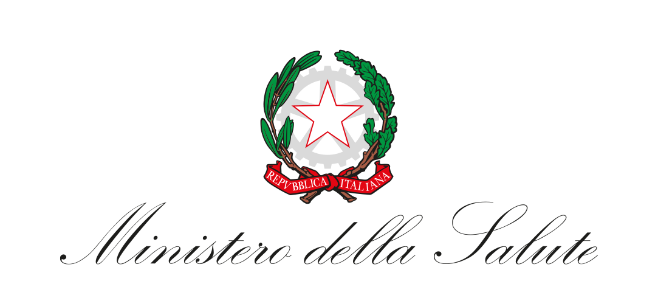 DIREZIONE GENERALE DEI DISPOSITIVI MEDICI E DEL SERVIZIO FARMACEUTICOUFFICIO 5° – Vigilanza sugli incidenti con dispositivi mediciViale G. Ribotta n. 5 – 00144 RomaModulo per la segnalazione dei reclami (1) da parte dell’operatore sanitario al Ministero della SaluteData di compilazione del reclamo     _____________________________     DATI DELL’OPERATORE SANITARIO COMPILATORE DELL MODULO     DATI RELATIVI AL DISPOSITIVO MEDICO Descrizione del reclamo    ……………………………………………..…………………………………….…….………………………………………………………………………………………………………………………..….……………………………………………………………………………………………………………………..…….………………………………………………………………………………………………………………………..….………………………………………………………………………………………………………………………..….………………………………………………………………………………………………………………………..….………………………………………………………………………………………………………………………..….………………………………………………………………………………………………………………………..….………………………………………………………………………………………………………………………..….Firma   ………………………………………………………Data nella quale è stata trasmessa la segnalazione del reclamo al fabbricante    _____________________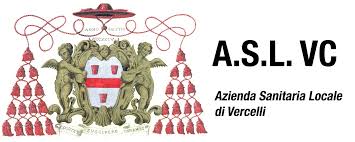 INVIARE IL MODULO AL RESPONSABILE AZIENDALE DELLA VIGILANZA SUI DISPOSITIVI MEDICI PRESSO LA S.S. RISK MANAGEMENT, ANCHE VIA MAIL ALL’INDIRIZZO: farmacovigilanza@aslvc.piemonte.it .per la successiva trasmissione al fabbricante o al suo mandatario o distributore, anche per il tramite del fornitore del DM.(1) «reclamo»: comunicazione scritta, in formato elettronico o orale che dichiara carenze correlate a identità, qualità, durabilità, affidabilità, usabilità, sicurezza o prestazioni di un dispositivo medico o relative ad un servizio che influisce sulle prestazioni di tali dispositivi medici.Cognome e NomeQualificaRegione PIEMONTEStruttura sanitaria di appartenenza (indicare la struttura)ASL VC - FabbricanteMandatario (se disponibile) Tipo di dispositivo (MD, IVD, AIMD) CND Numero progressivo di registrazione del dispositivo presso il Ministero della SaluteCodice del dispositivo del fabbricante (codice catalogo)Nome commerciale del dispositivoNumero di lotto o di serie 